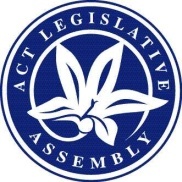 LEGISLATIVE ASSEMBLY FOR THEAUSTRALIAN CAPITAL TERRITORY2016–2017–2018MINUTES OF PROCEEDINGSNo 78Wednesday, 31 October 2018	1	The Assembly met at 10 am, pursuant to adjournment.  The Speaker (Ms J. Burch) took the Chair and made a formal recognition that the Assembly was meeting on the lands of the traditional custodians.  The Speaker asked Members to stand in silence and pray or reflect on their responsibilities to the people of the Australian Capital Territory.	2	Independent Integrity Commission 2018—Select Committee—REPORT—Inquiry into the establishment of an integrity commission for the A.C.T.—Motion that report be notedMr Rattenbury (Chair), pursuant to order, presented the following report:Independent Integrity Commission 2018—Select Committee—Report—Inquiry into the establishment of an integrity commission for the ACT, dated 30 October 2018, together with a copy of the relevant minutes of proceedings—and moved—That the report be noted.Debate adjourned (Mr Barr—Chief Minister) and the resumption of the debate made an order of the day for the next sitting.	3	Justice and Community Safety—Standing Committee—INQUIRY—Motor Accident Injuries Bill 2018—Exposure draft and Guide to the Motor Accident Injuries Bill 2018 exposure draft—Amendment to reporting date—Correction to record—STATEMENT BY ChairMs Lee, by leave, made a statement concerning comments made yesterday during the moving of a motion to amend the reporting date for the inquiry into the Motor Accident Injuries Bill 2018—Exposure draft and Guide to the Motor Accident Injuries Bill 2018 exposure draft by the Standing Committee on Justice and Community Safety.	4	Justice and Community Safety—Standing Committee—REPORT 3—Report on Inquiry into the Crimes (Consent) Amendment Bill 2018—Motion that report be notedMs Lee (Chair), pursuant to order, presented the following report:Justice and Community Safety—Standing Committee—Report 3—Report on inquiry into the Crimes (Consent) Amendment Bill 2018, dated 31 October 2018, together with a copy of the extracts of the relevant minutes of proceedings—and moved—That the report be noted.Debate adjourned (Ms Le Couteur) and the resumption of the debate made an order of the day for the next sitting.	5	LEAVE OF ABSENCE TO MEMBERMr Wall moved—That leave of absence be granted to Mr Hanson for today’s sitting for family reasons.Question—put and passed.	6	Milk bank—EstablishmentMs Cheyne, pursuant to notice, moved—That this Assembly:notes that breastfeeding is the healthiest start for infants and that breast milk:has a nutritional value uniquely matched to the needs of babies;contains nutrients essential for the development of children and their immunity; andis recommended by the National Health and Medical Research Council and the World Health Organisation as the exclusive nutrition source until an infant is six months of age;acknowledges that the decision not to breastfeed is not always a choice given some women encounter problems with lactation and milk supply, including: delayed lactation due to a premature birth;an insufficient supply of milk;a baby’s inability to suckle; andseparation from their newly-born child due to illness;notes:the value of mothers who have an additional supply of breast milk donating their milk to address the issues outlined at (2); the benefits to mothers who donate breast milk;that milk banks facilitate access to donor milk;the success of official milk banks in other jurisdictions in Australia and throughout the world; andthat feedback as part of the consultation on the Australian National Breastfeeding Strategy (not yet finalised) stressed promoting increased access to breast milk and milk banks;notes that the Centenary Hospital for Women and Children receives a supply of donor breast milk in situations limited to assisting mothers and their babies who are premature or unwell and there is not enough expressed milk, and that:every effort is made to use the mother’s milk in preference to donor milk;it is the baby’s parent’s decision/s alone in deciding whether the baby will receive donor milk;information is provided to assist parents in making decisions whether to consent to receiving donor milk;mothers who donate their milk are strictly screened; andmilk is pasteurised to limit risk of infection;also notes that:milk banks can have a role beyond assisting in neo-natal settings;there is no official milk bank to supply milk or donate to in the ACT;the current supply of donor milk to the Centenary Hospital for Women and Children is from the Mothers’ Milk Bank charity which operates from Tweed Heads, New South Wales; andinformal milk banks exist in the ACT region where donors and their milk may not be screened; andcalls on the ACT Government to investigate the feasibility of establishing an official milk bank in the ACT and/or partnering with neighbouring jurisdictions:to give ACT region women an opportunity to donate; andto supply breast milk to babies in and out of a hospital setting.Debate ensued.Question—put and passed.	7	Mental health systemMrs Dunne, pursuant to notice, moved—That this Assembly:notes:October is mental health month;the efforts made, especially through community-based initiatives, to raise awareness of mental health in the community, reduce and eliminate the stigmas associated with mental health, and empower people suffering mental health problems to seek help through events such as the Mental Health Expo, “RUOK?” day, the Ice Bucket Challenge, and the “It’s OK to Talk” campaign;the difficulties many mental health clients have in navigating the ACT’s mental health system;the lack of a wrap-around service for mental health clients in the ACT;the inadequate human resources available to treat mental health patients in the public system, including psychiatry specialists and other appropriately-trained health professionals;assaults on mental health staff;the long delays to develop and implement mental health policies, including the Office for Mental Health and Wellbeing, which, although established on 1 July 2018, still does not have a coordinator-general;the mental health issues, including suicides and attempted suicides, emerging from a poor culture in ACT Health; andthe recommendations of the Independent External Review of Mental Health Inpatient Services within ACT Health (the Review), of 22-23 May 2018; andcalls on the ACT Government to, by the last sitting day in 2018:table in the Assembly the Government’s response to the Review, outlining:which recommendations the Government accepts;the Government’s timetable for implementing the recommendations it accepts; andwhich recommendations the Government does not accept, and why; andoutline to the Assembly the:status of the Office for Mental Health and Wellbeing, including, but not limited to, an update on the activity of the Office since its establishment, together with the outcomes of that activity;Government’s plan to assist clients to navigate the ACT’s mental health system;Government’s approach to providing a wrap-around service to mental health clients, as well as their families and carers;Government’s strategies to address staff training and resourcing across all relevant disciplines;Government’s plans and timelines to relieve bed-block; andGovernment’s strategies to minimise the incidence and associated risks of assaults on mental health staff. Mrs Dunne, by leave, concluded her remarks.Mr Rattenbury (Minister for Mental Health) moved the following amendment: Omit all text after (1) notes, substitute:	“(a)	October is mental health month;the efforts made, especially through community-based initiatives, to raise awareness of mental health in the community, reduce and eliminate the stigmas associated with mental health, and empower people suffering mental health problems to seek help through events such as the Mental Health and Wellbeing Expo, ‘RUOK?’ day, the ‘It’s OK to Talk’ campaign, and many others;each year, one in five Australians experience a mental health issue and approximately half of all people (45 percent) will experience issues with mental health in their lifetime; andthere were over 293 000 contacts with mental health clients across adult community, child and youth, mental health rehabilitation and speciality services in the ACT in 2017-18;further notes:the ACT Government’s ongoing commitment to investing in mental health services for the Canberra community, with the budget for mental health services increasing each year over the past three years, including a 15 percent increase in 2018-19;the following initiatives funded in the 2017-18 and 2018-19 ACT Budgets to improve access to services for people seeking mental health support:opening of additional beds in the rehabilitation wing at the Dhulwa Secure Mental Health Unit;investment in the Black Dog Institute’s Lifespan Suicide Prevention Program and Beyond Blue’s Wayback Support Service;expansion of the Child and Adolescent Mental Health Service (CAMHS) Consultation and Liaison Service to operate seven days a week, additional funding for headspace Canberra and establishment of a youth assertive outreach service;trial of an ACT Mental Health Recovery College to support early intervention and help facilitate experience-based learning and peer support;building new mental health supported accommodation including community houses, a step-up step-down facility and refurbishing the Extended Care Unit at Brian Hennessey House; andexpanding the Older Persons Mental Health Intensive Treatment Service;that alongside the Government’s record investments in mental health, there remains a need to improve the coordination of services across the system and across government to help people access the right service at the right time; andthat while working in acute mental health settings can be challenging and present risks, the ACT Government is committed to listening to staff and improving processes so that the risk of occupational violence is minimised; andcalls on the ACT Government to, by the last sitting day in 2018:table in the Assembly the Government’s response to the Independent External Review of Mental Health Inpatient Services within ACT Health, outlining:which recommendations the Government has accepted;the Government’s timetable for implementing the recommendations it has accepted; andwhich recommendations the Government does not accept, and why; andprovide an update to the Assembly on:the work of the Office for Mental Health and Wellbeing since its establishment on 12 June 2018 and the outcomes of that work;the Government’s plans to assist clients to navigate the ACT’s mental health system;the Government’s approach to providing a wrap-around service to mental health clients, as well as their families and carers;the Government’s strategies to address staff training and resourcing across all relevant disciplines;the Government’s plans for improving timely access to inpatient services and supporting a stepped-care approach; andthe Government’s strategies to minimise the incidence and associated risks of occupational violence on mental health staff.”.Debate continued.Amendment agreed to.Question—That the motion, as amended, viz:“That this Assembly:notes:October is mental health month;the efforts made, especially through community-based initiatives, to raise awareness of mental health in the community, reduce and eliminate the stigmas associated with mental health, and empower people suffering mental health problems to seek help through events such as the Mental Health and Wellbeing Expo, ‘RUOK?’ day, the ‘It’s OK to Talk’ campaign, and many others;each year, one in five Australians experience a mental health issue and approximately half of all people (45 percent) will experience issues with mental health in their lifetime; andthere were over 293 000 contacts with mental health clients across adult community, child and youth, mental health rehabilitation and speciality services in the ACT in 2017-18;further notes:the ACT Government’s ongoing commitment to investing in mental health services for the Canberra community, with the budget for mental health services increasing each year over the past three years, including a 15 percent increase in 2018-19;the following initiatives funded in the 2017-18 and 2018-19 ACT Budgets to improve access to services for people seeking mental health support:opening of additional beds in the rehabilitation wing at the Dhulwa Secure Mental Health Unit;investment in the Black Dog Institute’s Lifespan Suicide Prevention Program and Beyond Blue’s Wayback Support Service;expansion of the Child and Adolescent Mental Health Service (CAMHS) Consultation and Liaison Service to operate seven days a week, additional funding for headspace Canberra and establishment of a youth assertive outreach service;trial of an ACT Mental Health Recovery College to support early intervention and help facilitate experience-based learning and peer support;building new mental health supported accommodation including community houses, a step-up step-down facility and refurbishing the Extended Care Unit at Brian Hennessey House; andexpanding the Older Persons Mental Health Intensive Treatment Service;that alongside the Government’s record investments in mental health, there remains a need to improve the coordination of services across the system and across government to help people access the right service at the right time; andthat while working in acute mental health settings can be challenging and present risks, the ACT Government is committed to listening to staff and improving processes so that the risk of occupational violence is minimised; andcalls on the ACT Government to, by the last sitting day in 2018:table in the Assembly the Government’s response to the Independent External Review of Mental Health Inpatient Services within ACT Health, outlining:which recommendations the Government has accepted;the Government’s timetable for implementing the recommendations it has accepted; andwhich recommendations the Government does not accept, and why; andprovide an update to the Assembly on:the work of the Office for Mental Health and Wellbeing since its establishment on 12 June 2018 and the outcomes of that work;the Government’s plans to assist clients to navigate the ACT’s mental health system;the Government’s approach to providing a wrap-around service to mental health clients, as well as their families and carers;the Government’s strategies to address staff training and resourcing across all relevant disciplines;the Government’s plans for improving timely access to inpatient services and supporting a stepped-care approach; andthe Government’s strategies to minimise the incidence and associated risks of occupational violence on mental health staff.”—be agreed to—put and passed.	8	Tharwa Bridge—RenamingMr Parton, pursuant to notice, moved—That this Assembly:notes:the enormous contribution Mr Val Jeffery made to the Tharwa community and Canberra itself;Mr Jeffery’s decisive actions during the catastrophic bushfires of 2003 that were considered instrumental in saving Tharwa community;his passionate advocacy for the local bridge including retention of the existing structure and his campaign to have the bridge reopened; andhis significant contribution in preserving the character of Tharwa; andcalls on the Government to:provide a substantial tribute to Val Jeffery reflecting a cause that he was passionately committed to; andensure that such a tribute take the form of renaming the Tharwa Bridge as the Val Jeffery Bridge in recognition of his tireless effort in support of this iconic structure.Debate ensued.Mr Gentleman (Minister for Planning and Land Management), by leave, moved the following amendments together:(1)	Insert new paragraph (1)(e):	“(e)	that the ACT Place Names Committee is currently investigating how to commemorate Mr Val Jeffery’s contribution to the Tharwa community;”.(2)	Omit all text after (2), substitute:“(2)	calls on the ACT Place Names Committee to:	(a)	consider a substantial tribute to Mr Val Jeffery which adequately reflects his passion and commitment to Tharwa; and	(b)	consult with the Jeffery family, the Tharwa and wider Canberra community on the best way to commemorate the life and legacy of Mr Val Jeffery.”.Debate continued.Amendments agreed to.Question—That the motion, as amended, viz:“That this Assembly:notes:the enormous contribution Mr Val Jeffery made to the Tharwa community and Canberra itself;Mr Jeffery’s decisive actions during the catastrophic bushfires of 2003 that were considered instrumental in saving Tharwa community;his passionate advocacy for the local bridge including retention of the existing structure and his campaign to have the bridge reopened;his significant contribution in preserving the character of Tharwa; andthat the ACT Place Names Committee is currently investigating how to commemorate Mr Val Jeffery’s contribution to the Tharwa community; andcalls on the ACT Place Names Committee to:consider a substantial tribute to Mr Val Jeffery which adequately reflects his passion and commitment to Tharwa; andconsult with the Jeffery family, the Tharwa and wider Canberra community on the best way to commemorate the life and legacy of Mr Val Jeffery.”—be agreed to—put and passed.	9	QUESTIONSQuestions without notice were asked.	10	Single-use plasticsMs Orr, pursuant to notice, moved—That this Assembly:notes that:this year the Association of Independent Festivals, representing more than 60 independent British festivals, pledged to go plastic free by 2021;in Australia there are a growing number of events that are implementing strategies to reduce and avoid plastic waste;world-wide, only nine percent of plastics are recycled;since the 1950s the cumulative amount of solid plastic waste that has not been burned or recycled is 4.9 billion tonnes;much of the world’s plastic has ended up in the oceans which becomes virtually irretrievable, especially once it fragments into micro plastics;avoidance is the surest way to ensure harm minimisation;the need for finding alternatives to single-use, non-biodegradable plastic is imperative if we are to reduce their usage through avoidance;plastic serves a useful purpose and in certain cases alternatives might be difficult to find or unviable;it is incumbent upon each of us to take our own actions to reduce uses of single-use plastics where we can;governments have a pivotal role to play in assisting the community with behavioural change; andState, Territory and Commonwealth jurisdictions are currently developing a national waste policy to reduce total waste generated in Australia; also notes the ACT Government is a national leader in environmental sustainability policy including through:banning single-use plastic shopping bags;rolling out green bins to Canberra with bins already delivered in Weston Creek, Kambah, Tuggeranong and Belconnen;a commitment that the ACT will be powered 100 percent by renewable electricity by 2020; andsetting a target for net zero greenhouse gas emissions by 2045; andcalls on the ACT Government to:deliver the first ACT Government run plastic free event before the end of the parliamentary term;continue to find meaningful and significant ways to reduce single-use plastic usage in the ACT; andwork with other jurisdictions to phase out problematic and unnecessary plastics.Debate ensued.Mr Rattenbury moved the following amendment:  Add:“(4)	calls on Members to request that their political parties do all they can to eliminate single-use plastics and other harmful disposable products—such as balloons—from their campaign activities.”.Debate continued.Amendment agreed to.Question—That the motion, as amended, viz:“That this Assembly:notes that:this year the Association of Independent Festivals, representing more than 60 independent British festivals, pledged to go plastic free by 2021;in Australia there are a growing number of events that are implementing strategies to reduce and avoid plastic waste;world-wide, only nine percent of plastics are recycled;since the 1950s the cumulative amount of solid plastic waste that has not been burned or recycled is 4.9 billion tonnes;much of the world’s plastic has ended up in the oceans which becomes virtually irretrievable, especially once it fragments into micro plastics;avoidance is the surest way to ensure harm minimisation;the need for finding alternatives to single-use, non-biodegradable plastic is imperative if we are to reduce their usage through avoidance;plastic serves a useful purpose and in certain cases alternatives might be difficult to find or unviable;it is incumbent upon each of us to take our own actions to reduce uses of single-use plastics where we can;governments have a pivotal role to play in assisting the community with behavioural change; andState, Territory and Commonwealth jurisdictions are currently developing a national waste policy to reduce total waste generated in Australia; also notes the ACT Government is a national leader in environmental sustainability policy including through:banning single-use plastic shopping bags;rolling out green bins to Canberra with bins already delivered in Weston Creek, Kambah, Tuggeranong and Belconnen;a commitment that the ACT will be powered 100 percent by renewable electricity by 2020; andsetting a target for net zero greenhouse gas emissions by 2045;calls on the ACT Government to:deliver the first ACT Government run plastic free event before the end of the parliamentary term;continue to find meaningful and significant ways to reduce single-use plastic usage in the ACT; andwork with other jurisdictions to phase out problematic and unnecessary plastics; andcalls on Members to request that their political parties do all they can to eliminate single-use plastics and other harmful disposable products—such as balloons—from their campaign activities.”—be agreed to—put and passed.	11	Commercial ratesMr Coe (Leader of the Opposition), pursuant to notice, moved—That this Assembly:notes:the ACT Government is driving businesses out of Canberra due to excessive rates, taxes, fees and charges;the ACT Government is bringing in record levels of revenue from commercial rates;since 2015-16, total commercial rates revenue has increased by more than 30 percent;some individual properties have seen rates double in the same period; andthe ACT Government has substantially increased the unimproved land values of many properties;further notes that given commercial property values are linked to yield, whilst rates have increased, many properties decreased in value; andcalls on the Government to table by the last sitting day in November:all modelling undertaken by the ACT Government in the last two years regarding the impact of rises in commercial rates; andthe Revenue Office’s methodology and schedule for revaluing commercial land.Mr Barr (Treasurer) moved the following amendment:  Omit all text after (1), substitute:“(1)	notes:there are about 2000 more businesses operating in Canberra than there were three years ago;the ACT Government is transitioning the Territory’s revenue base to make it fairer and more sustainable by phasing out inefficient taxes like stamp duty and replacing this with revenue through the commercial and residential rates system;as a result of this tax reform program, the ACT Government has fully abolished stamp duty for all commercial property transactions under $1.5 million;commercial rates are growing by an average of six percent a year across Canberra from 2017-18 to 2021-22, giving certainty to the commercial property sector;since 2015-16 total commercial rates revenue has increased by around 30 per cent as a combined result of tax reform, growth in the net number of properties and rising property values; andthere have been material changes to the unimproved land values of some commercial properties which have flowed through to calculated rates charges; andfurther notes that the Government will provide through Annual Report hearings:details of changes to commercial rates both across the Territory and in individual precincts where significant changes have taken place, including original data and working analysis;information on the Revenue Office’s methodology and schedules for valuing commercial land; andclarification on the number of property owners affected by changes in assessed commercial rates as a result of material changes in unimproved land values.”.Debate continued.Amendment agreed to.Question—That the motion, as amended, viz:“That this Assembly:notes:there are about 2000 more businesses operating in Canberra than there were three years ago;the ACT Government is transitioning the Territory’s revenue base to make it fairer and more sustainable by phasing out inefficient taxes like stamp duty and replacing this with revenue through the commercial and residential rates system;as a result of this tax reform program, the ACT Government has fully abolished stamp duty for all commercial property transactions under $1.5 million;commercial rates are growing by an average of six percent a year across Canberra from 2017-18 to 2021-22, giving certainty to the commercial property sector;since 2015-16 total commercial rates revenue has increased by around 30 per cent as a combined result of tax reform, growth in the net number of properties and rising property values; andthere have been material changes to the unimproved land values of some commercial properties which have flowed through to calculated rates charges; andfurther notes that the Government will provide through Annual Report hearings:details of changes to commercial rates both across the Territory and in individual precincts where significant changes have taken place, including original data and working analysis;information on the Revenue Office’s methodology and schedules for valuing commercial land; andclarification on the number of property owners affected by changes in assessed commercial rates as a result of material changes in unimproved land values.”—be agreed to—put and passed.	12	Recreational vehicle tourismMr Wall, pursuant to notice, moved—That this Assembly:notes:recreational vehicle (RV) tourism provides significant benefits to the Australian economy;the road tourism market is valued at approximately $19 billion;there are an estimated 650 000 registered RVs in Australia;the lack of RV infrastructure in the ACT, including the lack of public black and grey water dumping points and insufficient places to stay;there are no free overnight parking for self-contained RVs in the ACT; andthe ACT is often bypassed by RV tourists due to a lack of infrastructure; andcalls on:the ACT Government to work with the Campervan Motorhome Club of Australia to become recognised as an “RV friendly town”; andthe ACT Government to develop a strategy for attracting RV tourism to the ACT.Mr Gentleman (Minister Assisting the Chief Minister on Advanced Technology and Space Industries) moved the following amendment:  Omit all text after “That this Assembly”, substitute:“(1)	notes:recreational vehicle (RV) tourism provides significant benefits to the economy;the road tourism market is valued at approximately $19 billion; andthe Campervan and Motorhome Club of Australia reports there are an estimated 620 000 registered RVs in Australia;notes VisitCanberra:focuses its marketing efforts on targeting segments of the market that provide the greatest economic return to the ACT economy;pursues marketing strategies that deliver broad appeal and the most efficient use of resources when executing campaigns;provides a framework, through the 2020 Tourism Strategy, to inform activities to grow the value of overnight visitor expenditure to $2.5 billion by 2020;acknowledges the 2020 Tourism Strategy enables Canberra’s strength as a drive market destination to be leveraged—with 66 percent of our overnight domestic market using self-drive vehicles to access our destination; andhas consulted with the Campervan Motorhome Club of Australia on the requirements to be accredited by the association as an RV friendly town; andfurther notes the ACT Government is engaging with member bodies representing the RV sector to initiate practical solutions to better support the needs of the RV market, which include:the provision of appropriate RV parking close to town centres and fresh produce shopping;the provision of short term, low cost overnight parking for RVs;access to potable water; andaccess to free dump points at appropriate locations.”.Mr Rattenbury moved the following amendment to Mr Gentleman’s proposed amendment:  Add:“(4)	calls on the ACT Government to report back to the Assembly by the last sitting day in April 2019 on implementation of practical solutions to better support the needs of the RV market, including the activities listed in section (3).”.Debate continued.Amendment to amendment agreed to.Amendment, as amended, agreed to.Question—That the motion, as amended, viz:“That this Assembly:notes:recreational vehicle (RV) tourism provides significant benefits to the economy;the road tourism market is valued at approximately $19 billion; andthe Campervan and Motorhome Club of Australia reports there are an estimated 620 000 registered RVs in Australia;notes VisitCanberra:focuses its marketing efforts on targeting segments of the market that provide the greatest economic return to the ACT economy;pursues marketing strategies that deliver broad appeal and the most efficient use of resources when executing campaigns;provides a framework, through the 2020 Tourism Strategy, to inform activities to grow the value of overnight visitor expenditure to $2.5 billion by 2020;acknowledges the 2020 Tourism Strategy enables Canberra’s strength as a drive market destination to be leveraged—with 66 per cent of our overnight domestic market using self-drive vehicles to access our destination; andhas consulted with the Campervan Motorhome Club of Australia on the requirements to be accredited by the association as an RV friendly town;further notes the ACT Government is engaging with member bodies representing the RV sector to initiate practical solutions to better support the needs of the RV market, which include:the provision of appropriate RV parking close to town centres and fresh produce shopping;the provision of short term, low cost overnight parking for RVs;access to potable water; andaccess to free dump points at appropriate locations; andcalls on the ACT Government to report back to the Assembly by the last sitting day in April 2019 on implementation of practical solutions to better support the needs of the RV market, including the activities listed in section (3).”—be agreed to—put and passed.	13	Domestic Animals (Dangerous Dogs) Amendment Bill 2018—Exposure draft—PAPER AND STATEMENT BY MEMBERMs Lawder, by leave, presented the following paper:Domestic Animals (Dangerous Dogs) Amendment Bill 2018—Exposure draft—and, by leave, made a statement in relation to the paper.	14	Justice and Community Safety—Standing Committee—REPORT 3—Report on Inquiry into the Crimes (Consent) Amendment Bill 2018—CorrigendumMs Lee (Chair), by leave, presented the following paper:Justice and Community Safety—Standing Committee—Report 3—Report on inquiry into the Crimes (Consent) Amendment Bill 2018—Corrigendum, dated 31 October 2018.	15	ADJOURNMENTMr Gentleman (Manager of Government Business) moved—That the Assembly do now adjourn.Debate ensued.Question—put and passed.And then the Assembly, at 5.46 pm, adjourned until tomorrow at 10 am.MEMBERS’ ATTENDANCE: All Members were present at some time during the sitting, except Mr Hanson*.*on leaveTom DuncanClerk of the Legislative Assembly